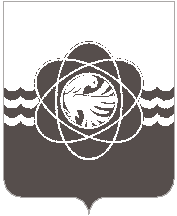 53 внеочередной сессии пятого созываот  27.05.2023 № 339О внесении изменений в Положение о порядке проведения конкурсапо отбору кандидатов на должность Главы муниципального образования «город Десногорск» Смоленской областиВ соответствии с частью 2.1 статьи 36 Федерального закона от 6 октября 2003 года № 131-ФЗ «Об общих принципах организации местного самоуправления в Российской Федерации», частью 3 статьи 35 Устава муниципального образования «город Десногорск» Смоленской области, Десногорский городской СоветР Е Ш И Л:1. Внести в Положение о порядке проведения конкурса по отбору кандидатов на должность Главы муниципального образования «город Десногорск» Смоленской области (далее – Положение), утвержденное решением Десногорского городского Совета от 13.10.2015 № 129 (в редакции решений Десногорского городского Совета от 22.03.2016 № 189, от 21.02.2017 № 301, от  04.12.2020 № 125), следующие изменения:1) пункт 5.17. дополнить абзацем вторым следующего содержания:«Кандидатам, не прошедшим второй этап конкурса, в срок не позднее 3 дней 
с момента принятия конкурсной комиссией соответствующего решения, направляется письменное уведомление с указанием причин отказа им в представлении Совету депутатов для избрания на должность Главы муниципального образования.»;2) в приложении 4 после слова «гражданство» дополнить словом «(подданство)».2. Настоящее решение опубликовать в газете «Десна». Председатель Десногорского городского Совета                 А.А. ТерлецкийГлава        муниципального     образования«город  Десногорск»  Смоленской  области                                                                             А.А. Новиков